                            Краткое описание инициативного проектаЗадача инициативного проекта заключается в улучшении условий для отдыха граждан, создания благоприятной и комфортной среды.          Реализация проекта поможет решить ряд определенных существующих проблем:- обеспечить максимально благоприятные условия для передвижения транспортных средств, пешеходов;- улучшить облик поселка;- создать благоприятные и комфортные условия для граждан.Предлагаемая территория, на сегодняшний день находится в неудовлетворительном состоянии, асфальтобетонное покрытие разбито, постоянное скопление осадков и талых вод.Для решения задач и достижения поставленных целей предлагается реализация мероприятий по проектам: «Ремонт проездов, пешеходных дорожек, устройство контейнерных площадок на территории поселка Смолино в Советском районе города Челябинска».        Реализация проекта позволит создать максимально благоприятные условия для передвижения транспортных средств и пешеходов.Фото до:Проезд, ограниченный улицей  Гагарина, от дома №20 до пересечения с пер. Дачный, проезд от дома № 1 по ул. Гагарина до дома № 2А по ул. Фестивальной, вдоль СНТ «Ремдеталь»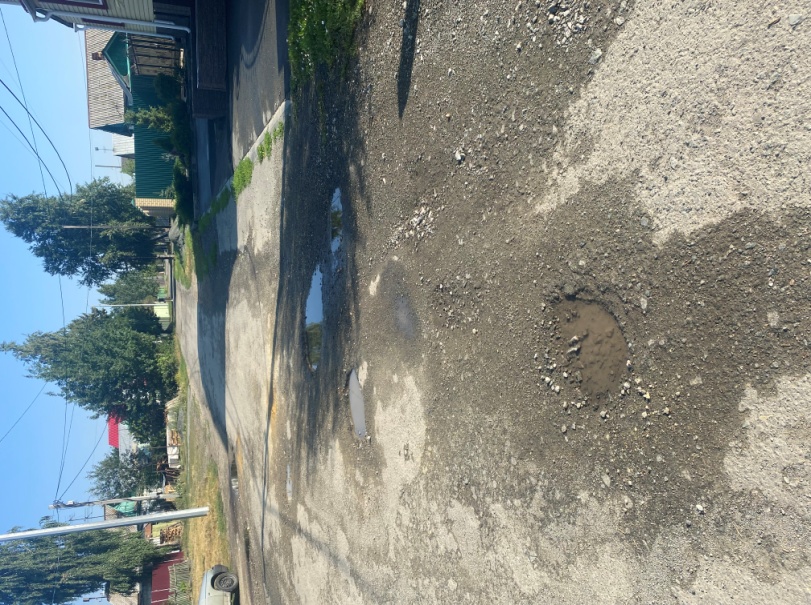 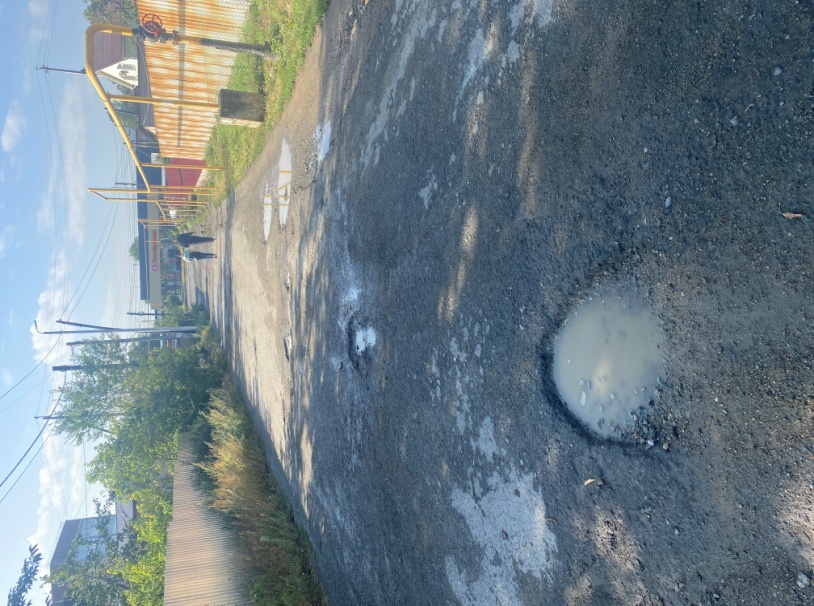 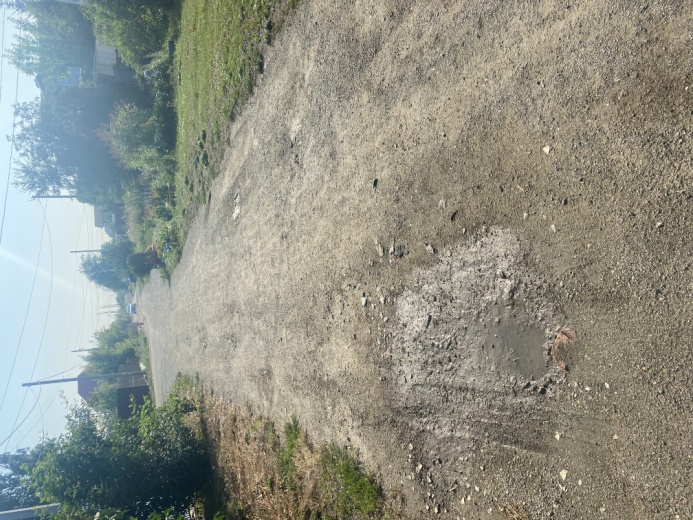 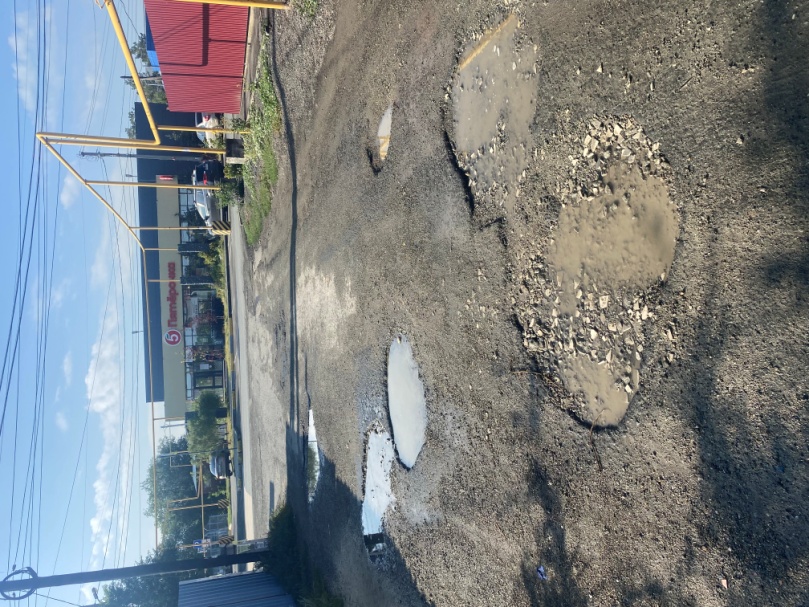 Проезд ограниченный пер Акаций, от пересечения с ул. Казачьей до пересечения с ул. Западной, вдоль домов № 34,36 по ул. Казачья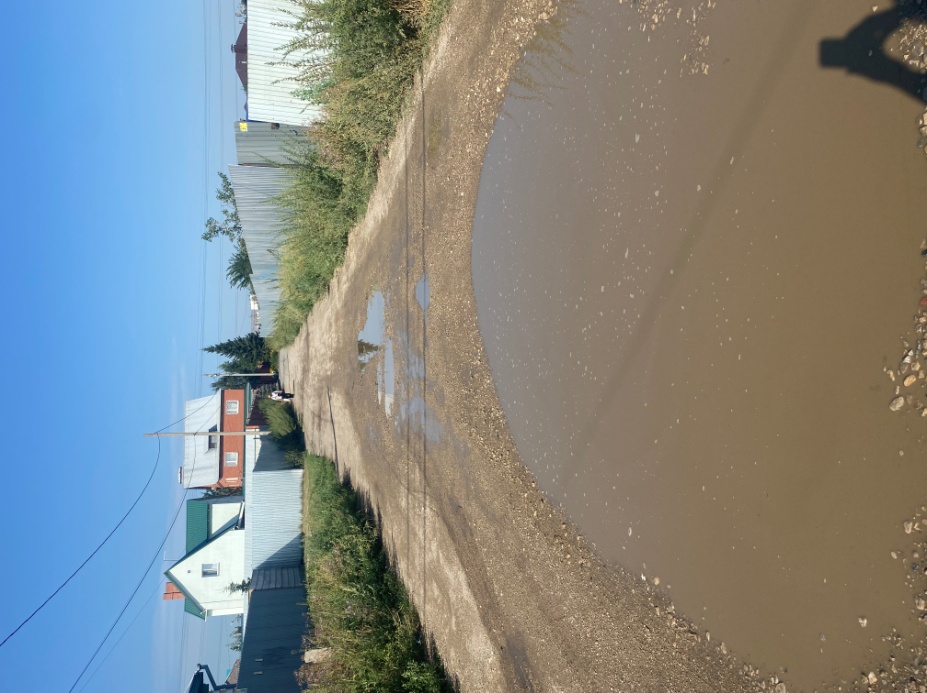 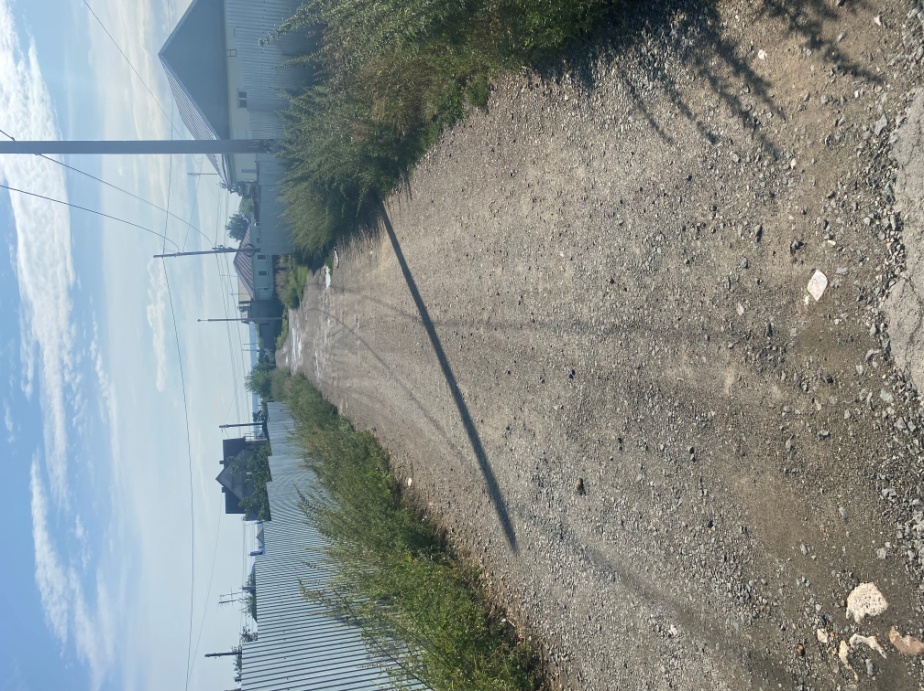 Тротуар, ограниченный проездом от ГСК №216     по пер. Дачный, до дома № 74Б ст6 по Троицкому тракту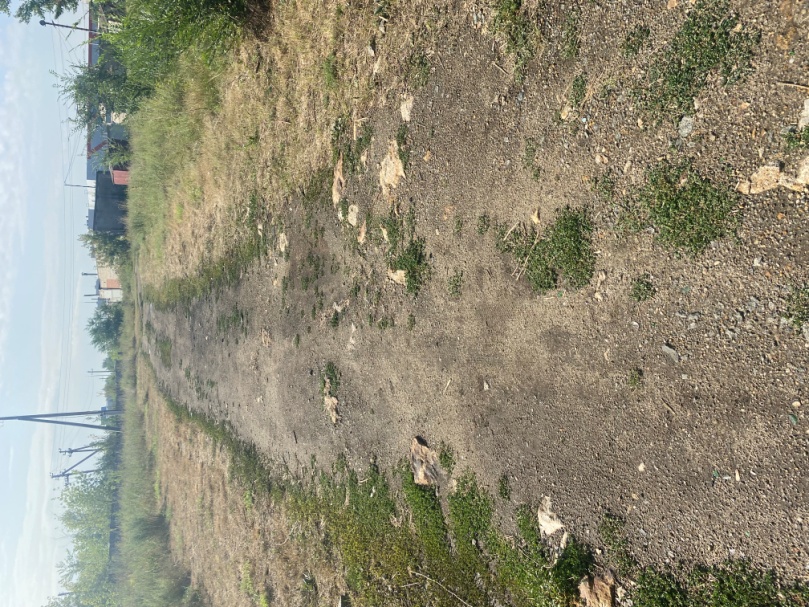 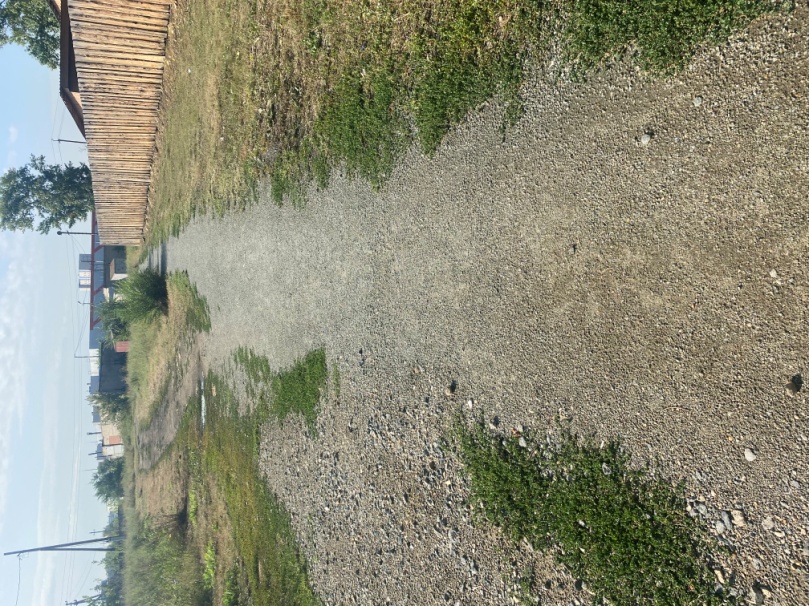  Проезд по ул. Казачья, вдоль дома № 50,52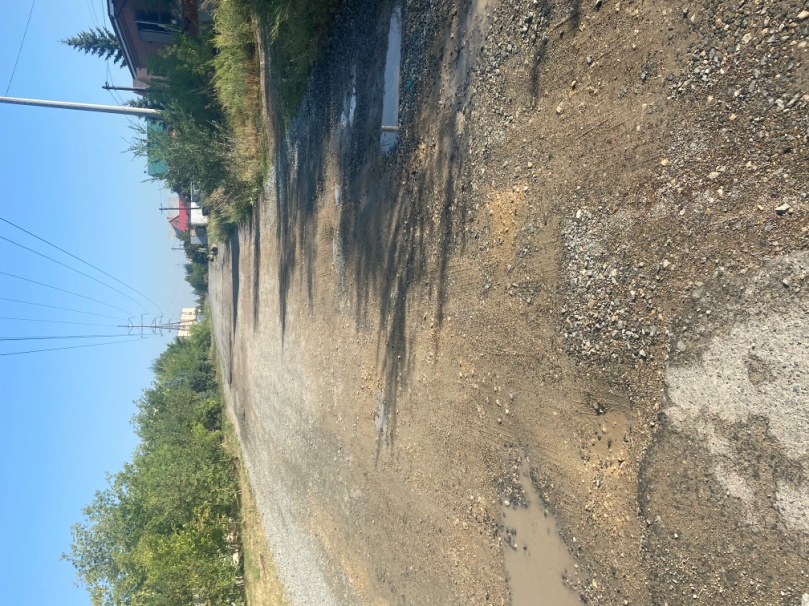 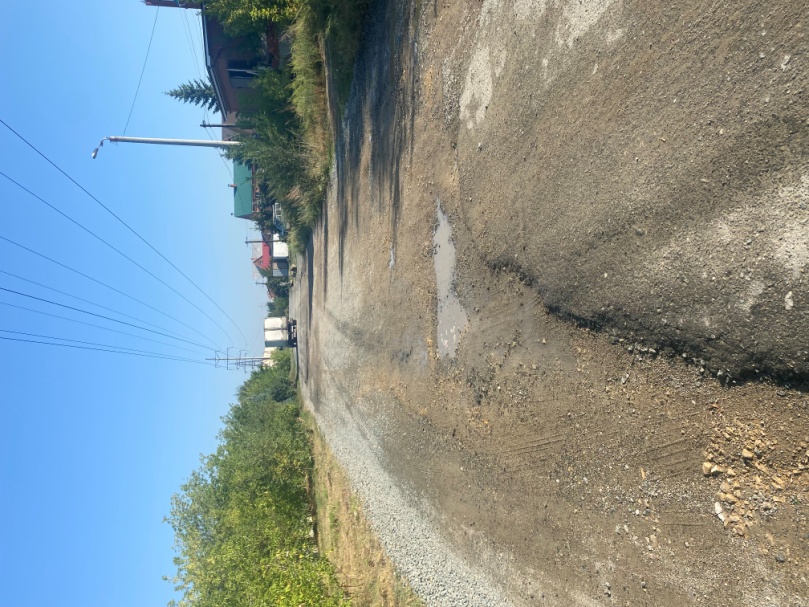 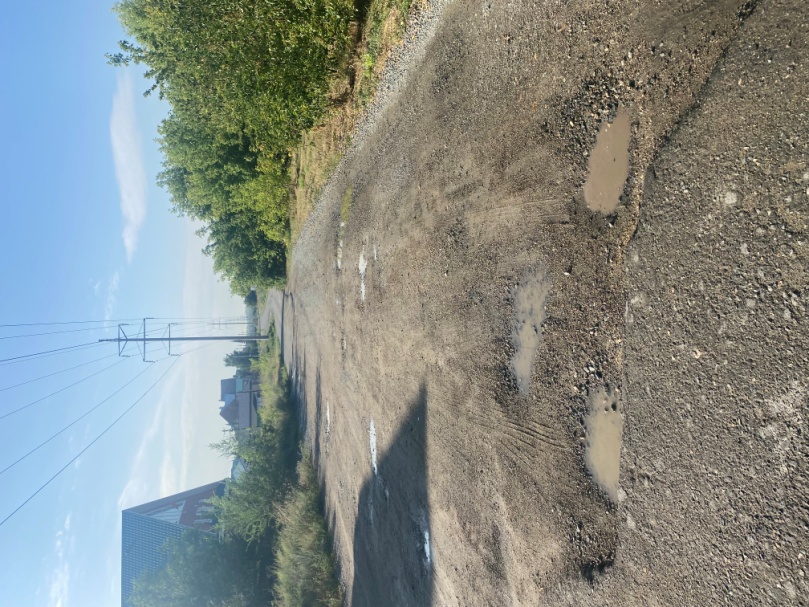 5  Проезд по ул. Гагарина, вдоль дома № 50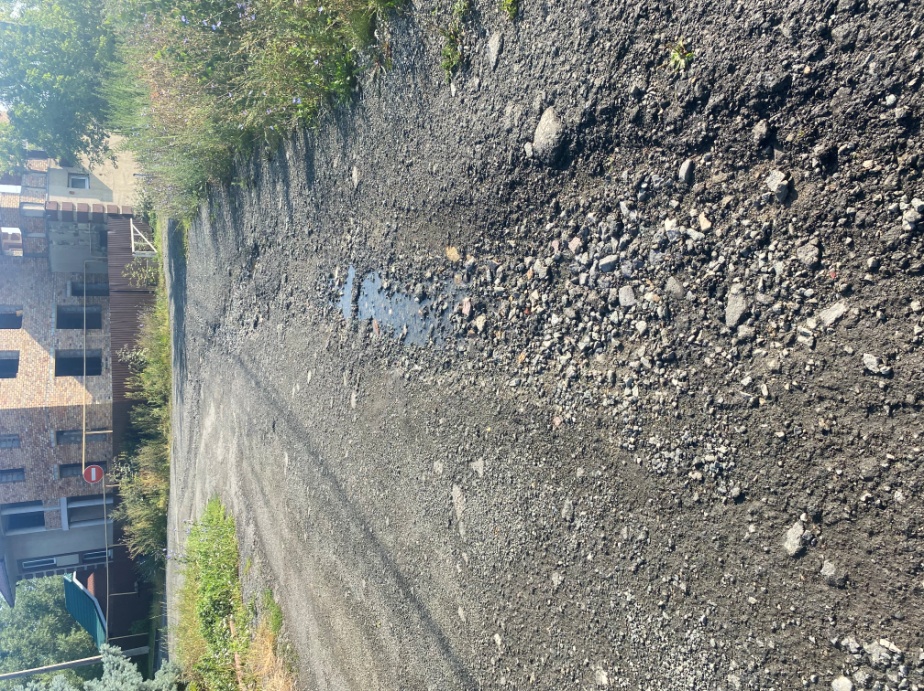 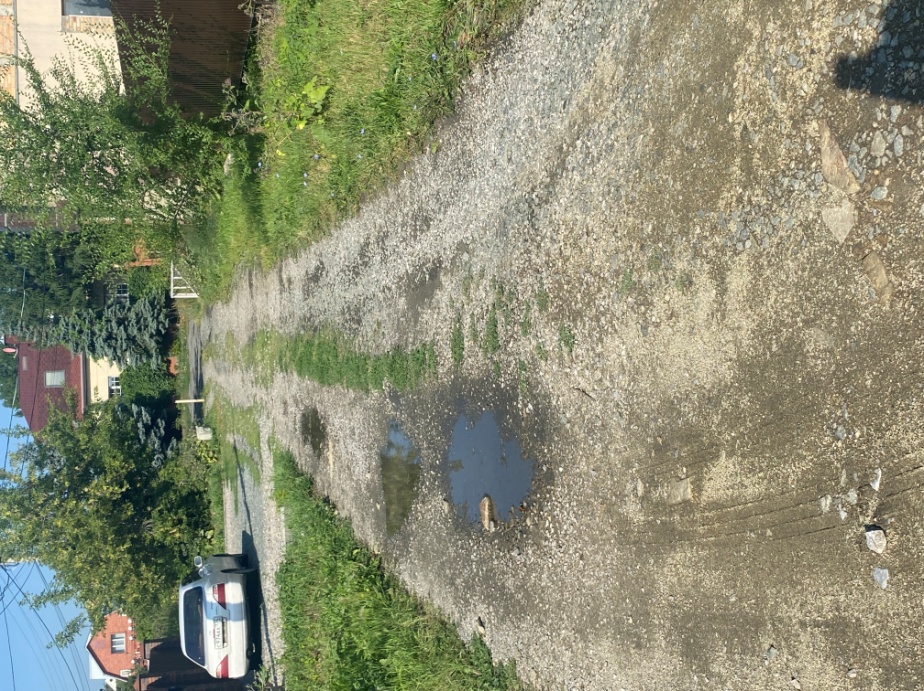 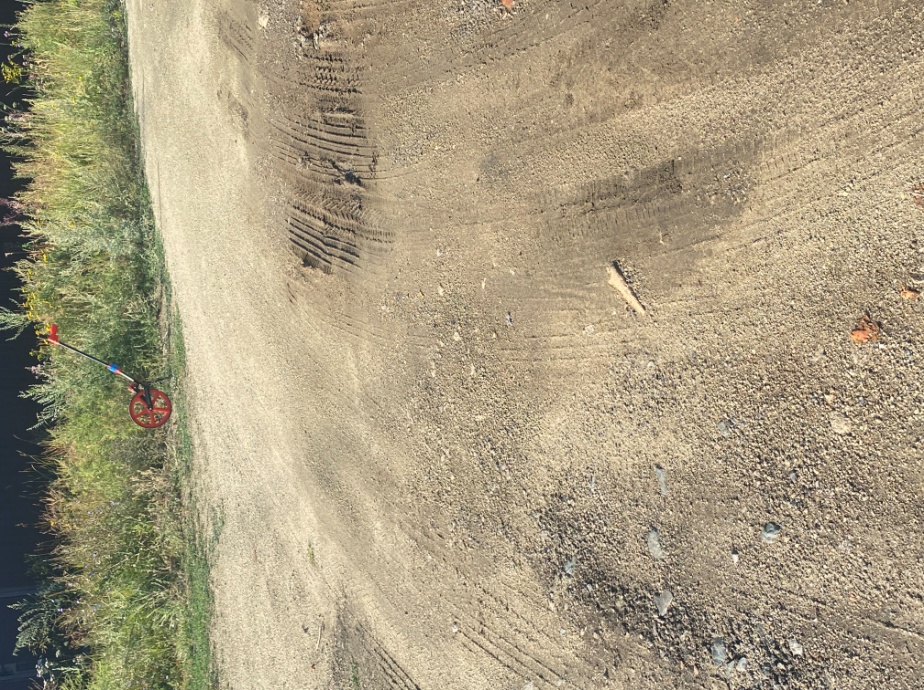 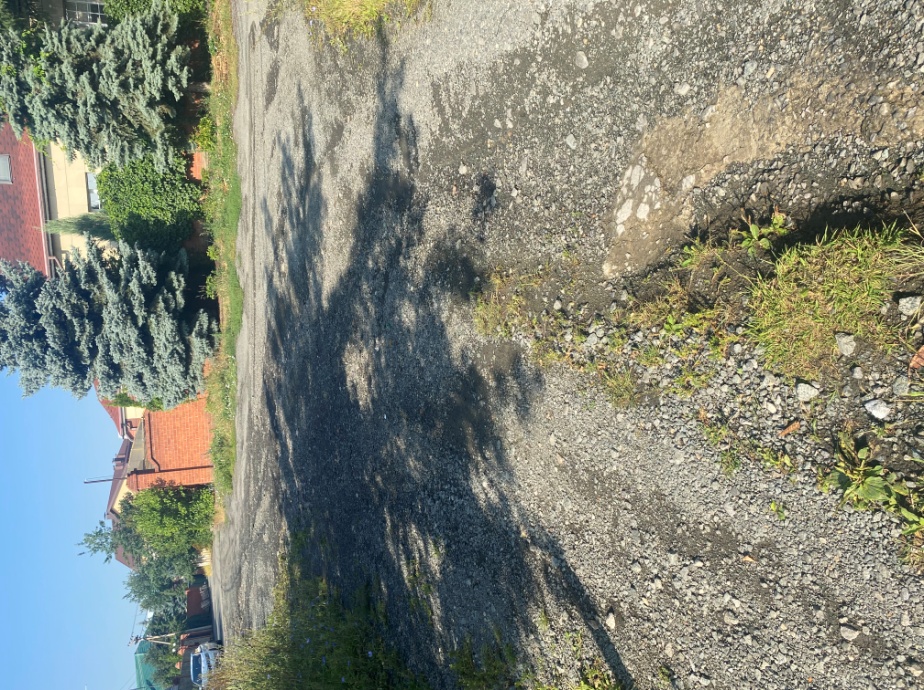 6. Тротуар по ул. Гагарина, от пер. Дачный до дома № 37 по ул. Садовой, вдоль      СНТ «Ремдеталь»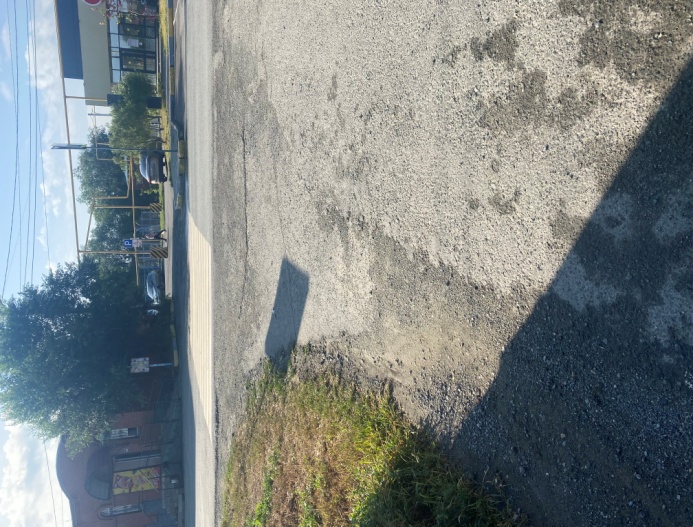 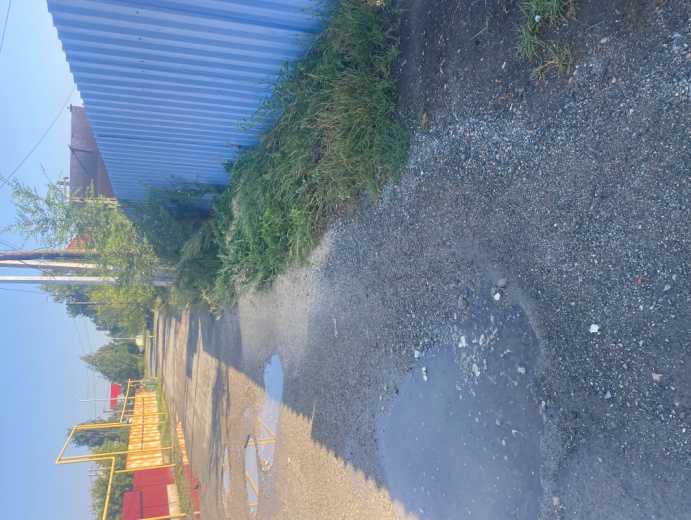 Тротуар от ул. Казачья, вблизи дома № 48 по ул. Казачья до дома № 74Б ст6, вдоль автодрома ЮУрГАУ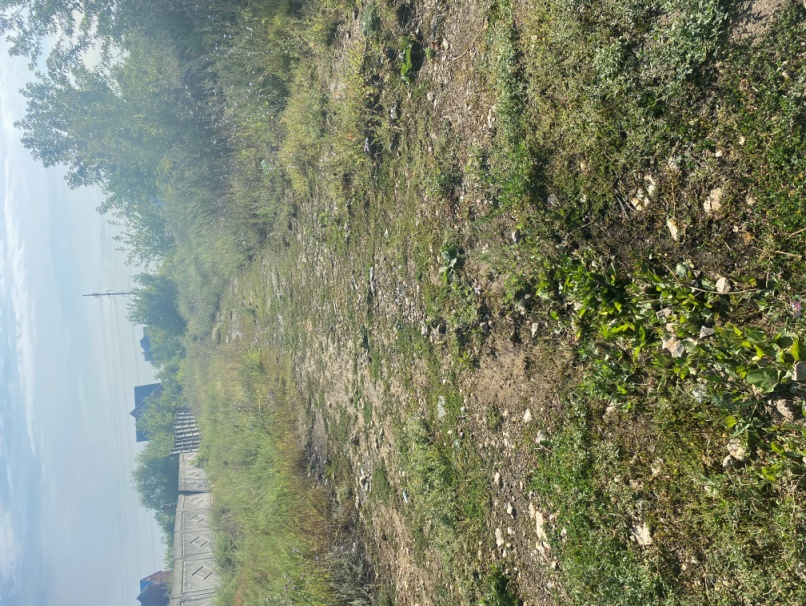 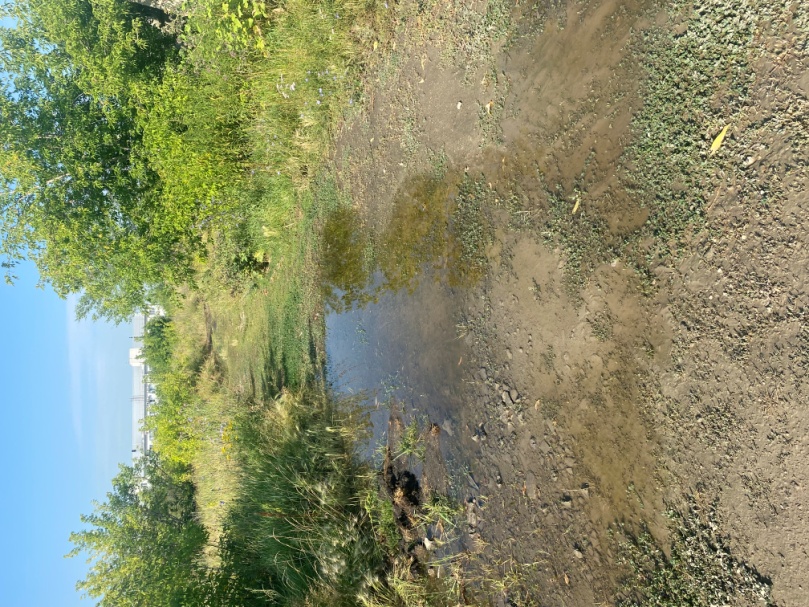 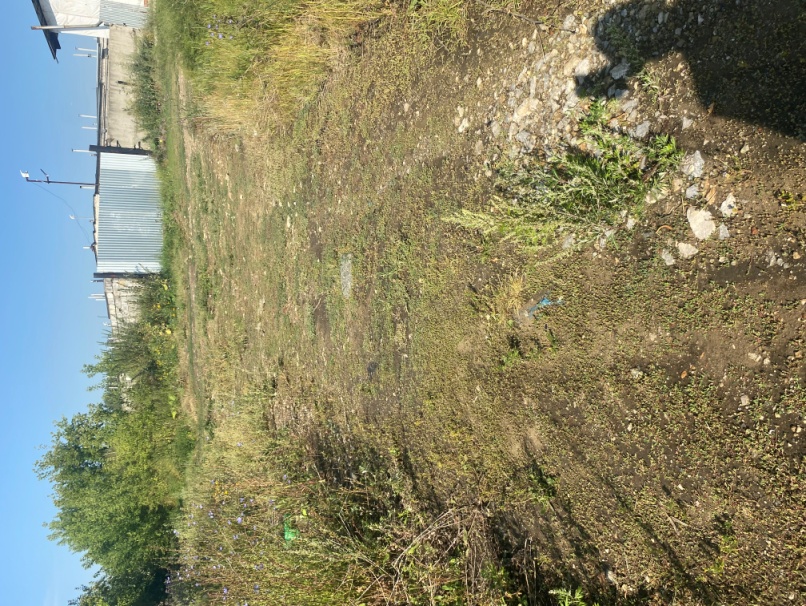 Подпись инициатора (представителя инициатора) проекта 	________________/Г.В. Дубова								(подпись) 	                          (расшифровка подписи)Краткое описание инициативного проектаЗадача инициативного проекта заключается в улучшении условий для отдыха граждан, создания благоприятной и комфортной среды.          Реализация проекта поможет решить ряд определенных существующих проблем:- обеспечить максимально благоприятные условия для передвижения транспортных средств, пешеходов;- улучшить облик поселка;- создать благоприятные и комфортные условия для граждан.Предлагаемая территория, на сегодняшний день находится в неудовлетворительном состоянии, асфальтобетонное покрытие разбито, постоянное скопление осадков и талых вод.Для решения задач и достижения поставленных целей предлагается реализация мероприятий по проектам: « Ремонт проезда, ограниченного переулком Акаций, вдоль домов № 1, 3, 5, 7 по переулку Акаций в Советском районе города Челябинска».        Реализация проекта позволит создать максимально благоприятные условия для передвижения транспортных средств и пешеходов.   Фото до:   Пер. Акаций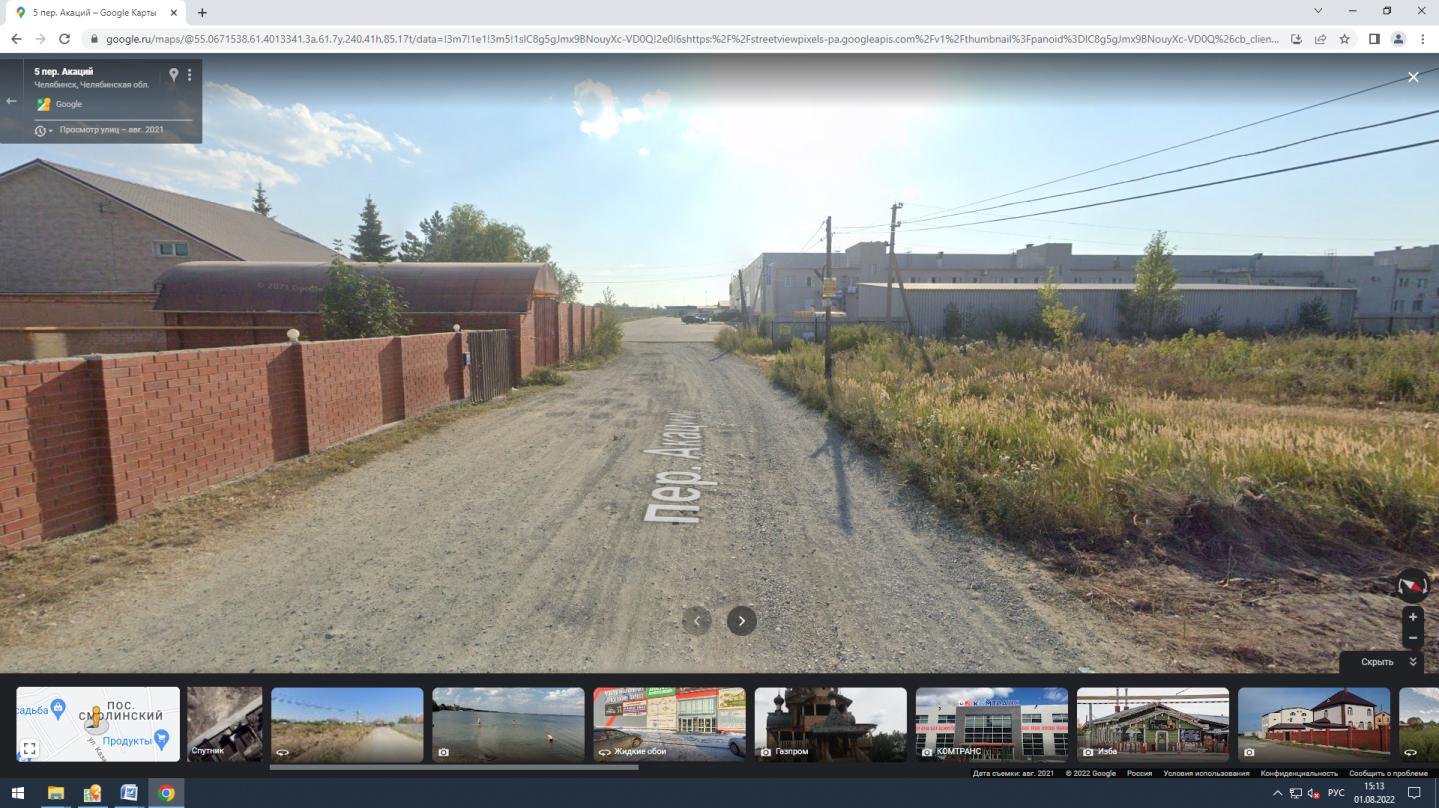 Подпись инициатора (представителя инициатора) проекта 	________________/Л.А. Радионова								(подпись) 	   (расшифровка подписи)                         Краткое описание инициативного проектаЗадача инициативного проекта заключается в улучшении условий для отдыха граждан, создания благоприятной и комфортной среды.          Реализация проекта поможет решить ряд определенных существующих проблем:- обеспечить максимально благоприятные условия для передвижения транспортных средств, пешеходов;- улучшить облик поселка;- создать благоприятные и комфортные условия для граждан.Предлагаемая территория, на сегодняшний день находится в неудовлетворительном состоянии, асфальтобетонное покрытие разбито, постоянное скопление осадков и талых вод.Для решения задач и достижения поставленных целей предлагается реализация мероприятий по проектам: « Ремонт пешеходных дорожек вдоль дома № 10 по переулку Дачному и дома № 12 по переулку Дачному, вдоль детской площадки и внутридворового проезда от переулка   Дачного до дома № 12А по переулку Дачному, вдоль домов № 10,12 по переулку Дачному в Советском районе города Челябинска».        Реализация проекта позволит создать максимально благоприятные условия для передвижения транспортных средств и пешеходов.Фото до:пер. Дачный 10,12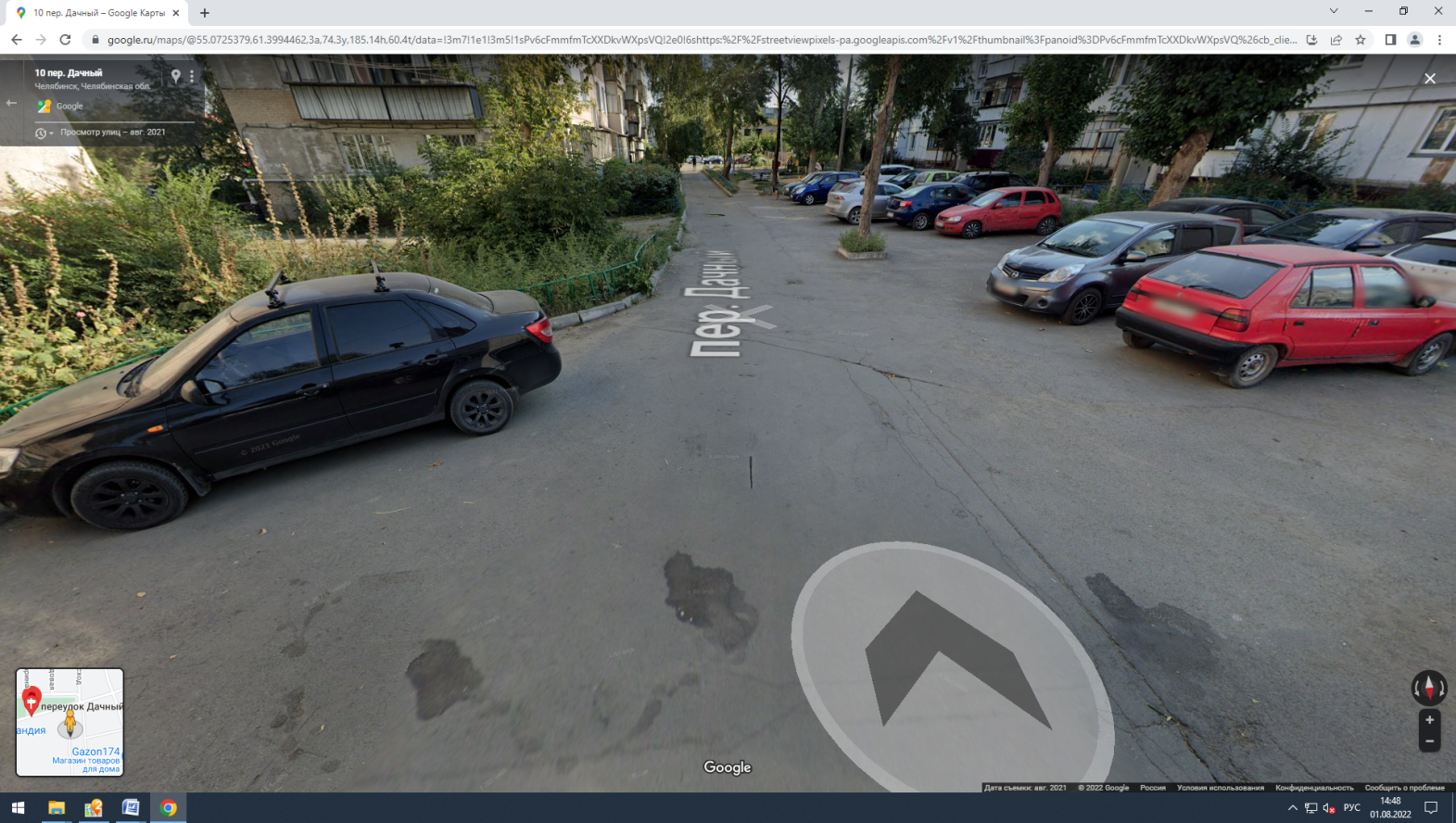  Подпись инициатора (представителя инициатора) проекта 	          ___________________ /Л.А. Радионова						                    (подпись)                       (расшифровка подписи)